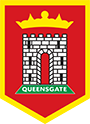 Queensgate Primary SchoolHome LearningBelow you will find the areas to focus on with your child this week. The children will have already been taught the sounds, tricky words and numbers below so this is an opportunity for them to consolidate and apply their learning. Please also remember to read regularly with your child at home and access the suggested websites for more activities for you to do at home. 